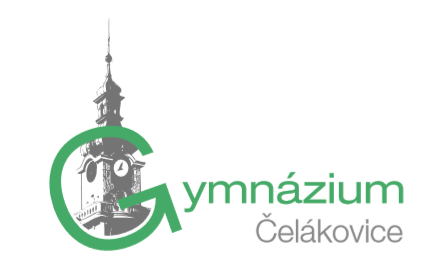 ZÁPIS Z 6. ZASEDÁNÍ ŠKOLNÍHO PARLAMENTU Datum konání: 16. března 2023Projednané body:Organizace Školního fóra – předání zkušeností z hostitelské školy - Litoměřice Vybrání žáků, kteří budou zastupovat jednotlivé třídy na Školním fóruÚklid – akce během týdne 27.-31.3. – zapojení se do projektového dne v rámci Hrdé školy, další podrobnosti o organizaci akce budou zaslány třídním učitelům, návrh bude projednán na poradě učitelůDalší schůzka – 27.4.2023 – přítomni budou žáci Školského fóra